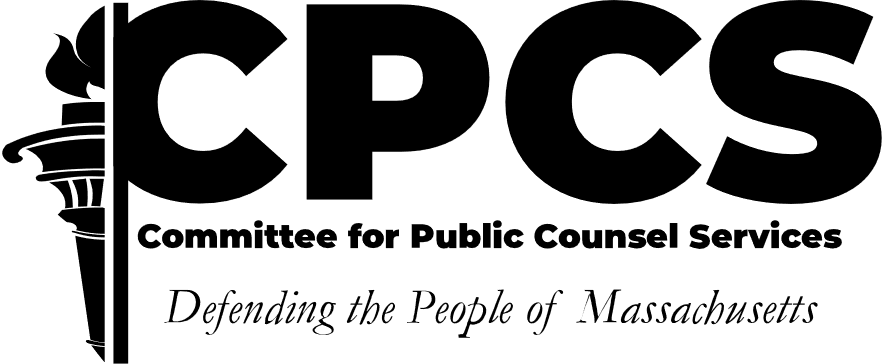 CAFL SENIOR TRIAL COUNSEL APPLICATIONPlease provide your resume describing education and employment historyPlease list no more than eight cases*(either TPR, permanent custody or guardianship) which you have tried, including name of the case, date, other counsel, judge, which court and how many hours over how many days the trial took to complete. For each trial listed please include a brief description of the issues involved.Please list no more than five significant evidentiary hearings which you have participated in, including names of the cases, date, court, judge, and other counsel. For each hearing listed please include a brief description of the issues involved.Please describe your experience in the utilization of expert witnesses, - and topics addressed by the expert.  Indicate any circumstances where an expert you hired testified on your client’s behalf, and/or circumstances when you cross-examined another party’s expert.Please describe your experience with filing and litigating interlocutory appeals.Please provide a list of your attendance in relevant trainings for the past 3 years (for each program include the name, topic, and approximate date and length).Please describe any other relevant experience that you wish to have considered (e.g., other trials, significant evidentiary hearings, or appeals).Please include a memorandum of law that you have written on a recent appointed CAFL case that demonstrates your skill with written advocacy.Have you ever been disbarred, suspended, censured, or otherwise formally disciplined, publicly, or privately as an attorney, or as a member of any other profession, or as a holder of public office?No ______________________		Yes _______________________						If yes, please explain.Completed CAFL Senior Trial Counsel Applications should be emailed to kruderman@publiccounsel.net.* Because the number of trials and/or significant evidentiary hearings will vary depending on the applicant’s years of experience, practice location, and other factors, there is not a minimum number required to apply.  However, please list no more than the requested number. 